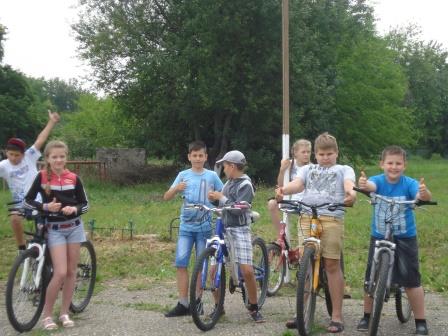 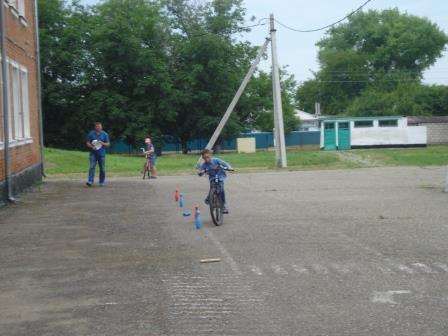 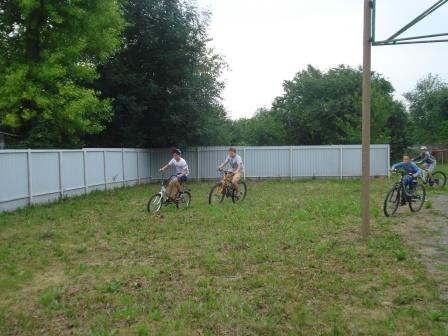 7 июня дети приняли участие в велопоходе, велопробег и участие в соревнованиях удались!